Publicado en Alicante el 05/09/2019 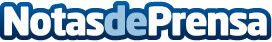 Cerrajeros Alicante AC mejora su alcance con su nueva expansiónEsta empresa de cerrajeros sigue mejorando sus servicios de forma que sus clientes no dejan de aumentar, ampliando de esta forma los horizontes de la propia empresaDatos de contacto:Cerrajeros Alicantehttps://www.cerrajerosalicanteac.com605 903 344Nota de prensa publicada en: https://www.notasdeprensa.es/cerrajeros-alicante-ac-mejora-su-alcance-con Categorias: Bricolaje Valencia http://www.notasdeprensa.es